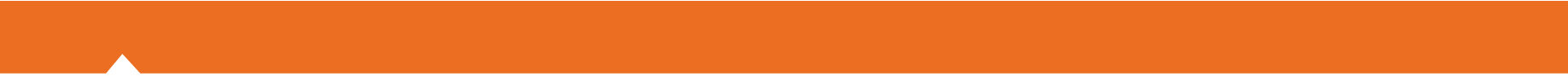 STATEWIDE MEDICAL AND HEALTH EXERCISEAMBULANCE SERVICES OBJECTIVESHow To Use This Document: The purpose of this document is to provide sample objectives and core capabilities for exercise planners to select from in designing their Statewide Medical and Health Exercise (SWMHE). These core capabilities and their supporting objectives were identified based on previous exercises, incidents, and your feedback.  To use this document, insert your agency/organization’s name in the bracketed text in the header that reads “INSERT NAME OF AGENCY/ORGANIZATION HERE”. Review the suggested core capabilities and objectives and consider them as options to create an Exercise Plan that is tailored to the unique characteristics of your organization and community. Select and modify as needed core capabilities and exercise objectives for your organization based on prior incidents, exercises, and requirements. According to the Federal Emergency Management Agency, ten or fewer objectives are recommended for a full-scale exercise. Additional agency/discipline specific objectives have also been developed to encourage participation by partner agencies and aid with the design of a multi-agency/discipline exercise.  To access these please visit www.californiamedicalhealthexercise.com.CAPABILITY: OPERATIONAL COMMUNICATIONSCAPABILITY: OPERATIONAL COORDINATION AND ON-SITE INCIDENT MANAGEMENTCAPABILITY: PUBLIC HEALTH AND MEDICAL SERVICESObjective 1:Exercise communications PROCESS internally and externally in accordance with local policies and procedures within the exercise time frameObjective 2:Test REDUNDANT communications modalities within and across response partners in accordance with local policies and proceduresActivityProvide command center communications supportTaskDescriptionComC 4.2.1Communicate internal incident response informationComC 4.2Implement response communications interoperability plans and protocolsRes.B1c 5.2.3Coordinate with public health, non-government agencies and/or private sector to collect/share data on incident situationObjective CommentsObjective CommentsThis section addresses the communications process both internally and externally, and the use of redundant communication modalities. A continuous flow of critical information should be maintained, as needed, among multi-jurisdictional and multi-disciplinary emergency responders, command posts, agencies, and the governmental officials for the duration of the emergency response operation in compliance with the National Incident Management System (NIMS) and the Standardized Emergency Management System (SEMS).This section addresses the communications process both internally and externally, and the use of redundant communication modalities. A continuous flow of critical information should be maintained, as needed, among multi-jurisdictional and multi-disciplinary emergency responders, command posts, agencies, and the governmental officials for the duration of the emergency response operation in compliance with the National Incident Management System (NIMS) and the Standardized Emergency Management System (SEMS).Objective 3:Activate the Incident Command System (ICS) Objective 4:Develop an Incident Action Plan (IAP) and conduct associated meetingsObjective 5:Test the ability to respond and manage the incident based on the specific hazard, threat, and eventActivityActivate ICSTaskDescriptionRes.B1a 4.2Initiate and implement ICSRes.B1a 5.1.2Establish the command structure to manage the incident and meet objectivesRes.B1c 5.2.4Make appropriate notificationsActivityDevelop an IAPTaskDescriptionRes.B1a 6.1Develop an IAP that identifies objectives, priorities, and the operational periodRes.B1a 6.2.1.1Obtain Incident Commander approval of the IAPResB1a 7.1.1Disseminate the IAP, to include the sharing of IAP information in incident briefings and dissemination of the IAP with other programsResB1a 7.5.1Evaluate and revise processes in response to incident developmentsComC 4.2.3Report and document the incident through the completion and submission of required forms, situation reports, documentation, and follow-up notations Res.B1a 1.1.2Identify and implement clinical Standard Operating Procedures (SOP) that are specific to the type of threat or agentOther Suggested Tasks:Identify and implement protective measures for staffObjective CommentsObjective CommentsThis section addresses incident management and information sharing from the on-site location to the command centers across the state at the various levels.  This section addresses incident management and information sharing from the on-site location to the command centers across the state at the various levels.  Objective 6:Activate and implement surge plans in response to a surge eventActivityDirect and coordinate surge operationsTaskDescriptionRes.C1b 4.6Activate plans, procedures, and protocols to ensure surge capabilities for treatment of people with disabilities and others with access and functional needsOther Suggested Tasks:See Res. B1d 3.1.2 and Res C1b. 3.4.1Assess near and long-term capacity to provide necessary ambulance services and implement plans and practices, to include resource requests and mutual aid agreements, to obtain necessary supplies and equipmentActivate surge staffing plans to ensure ambulances are staffed with qualified, accredited and locally-oriented personnel, and as defined in local pre-hospital care policy standards, for current and projected staffing needsEnsure that ambulance services continue to meet contractual response time standardsPlace into service available ambulances to immediately respond to pending ambulance calls Decrease elective ambulance use (low risk standbys, special events, etc.)Maintain deployed ambulance availability by clearing units from hospitals, cancelling scheduled non-urgent standbys, closely monitoring deployed unitsObjective CommentsObjective CommentsThis section includes evaluating the organization’s medical and health surge plans to include the accommodation of people with disabilities and others with access and functional needs.This section includes evaluating the organization’s medical and health surge plans to include the accommodation of people with disabilities and others with access and functional needs.